S prijavnico potrjujemo, da želimo prevzeti sponzorstvo konference siBIM 2015 - BIM v SlovenijiOblika sponzorstva (označite)       prevzem sponzorstva 1   	 prevzem sponzorstva 2       prevzem sponzorstva 3	 prevzem sponzorstva 4      prevzem sponzorstva 5 Prosimo vas, da nam izpolnjeno, podpisano in skenirano sponzorsko prijavnico vrnete na elektronski naslov društva: contact@sibim.si. Na podlagi vaše prijavnice vam bomo posredovali Sponzorsko pogodbo s predračunom.Zahvaljujemo se vam za finančno podporo posvetovanja.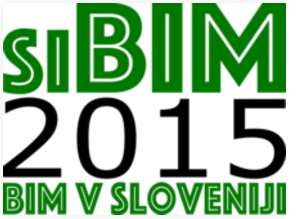 siBIM - SLOVENSKO ZDRUŽENJE ZA INFORMACIJSKO MODELIRANJE V GRADBENIŠTVUSlovenčeva ulica 93, 1000 LjubljanaE-pošta: contact@sibim.si TRR: 3500 1000 1147 810,Strokovna konferenca siBIM 2015BIM v Sloveniji19.11.2015, formalni del: Občinska dvorana Lendava                       neformalni del: Stolp VinariumSponzorska prijavnicaSponzor:Sponzor:Naslov:Naslov:Identifikacijska številka:Identifikacijska številka:Davčni zavezanec:Davčni zavezanec:      NE     DA         Davčna številka:  ki ga zastopa:ki ga zastopa:Telefon:Telefon:E- pošta:Kraj in datum:                                                                                                       